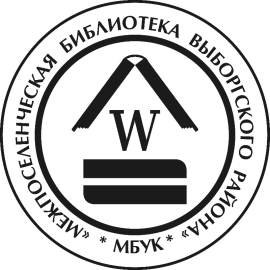 	         \График выездов мобильной библиотеки МБУК «Межпоселенческая библиотека Выборгского района» на 1 квартал 2023 годаРоссияАдминистрация МО «Выборгский район» Ленинградской областиКомитет спорта, культуры и молодежной политикимуниципальное бюджетное учреждение культуры  «Межпоселенческая библиотекамуниципального образования “Выборгскийрайон” Ленинградской области». Выборг, ул. Пионерская, 4Тел.: 8 (81378) 2-17-52Тел./факс: 8 (81378) 2-58-10mpb@vbg.ruИсх. № _____________________________От __._______№ ___________ДатаПоселенияБиблиотеки Сотрудники Межпоселенческой библиотеки, осуществляющие выездЦель выезда08.02МО « Первомайское поселение»-Первомайская с/б-Ленинская с/б-Ильичевская с/бГурова Н.Н.,зав. сектором внестационарного обслуживания- Функционирование межбиблиотечного абонемента (МБА) Межпоселенческой библиотеки. 15.02МО "Гончаровское сельское поселение»- Гончаровская с/б- Перовская с/б- Гавриловская с/бГурова Н.Н., зав. сектором внестационарного обслуживания- Функционирование межбиблиотечного абонемента (МБА) Межпоселенческой библиотеки. 17.02ВыборгСтоянка библиобусаКоллективные абонементыГурова Н.Нзав. сектором внестационарного обслуживанияВнестационарное обслуживание22.02МО«Светогорское городское поселение»-Светогорская г/б-Светогорская д/б-Лосевская с/б-Лесогорская с/бГурова Н.Н., зав.сектором внестационарного обслуживания-Функционирование межбиблиотечного абонемента (МБА) Межпоселенческой библиотеки. 01.03-Кирилловская с/б-Красносельская с/б-Коробицынская с/б-Кирпичненская с/бГурова Н.Н., зав.сектором внестационарного обслуживания-Функционирование межбиблиотечного абонемента (МБА) Межпоселенческой библиотеки. 09.03МО  "Селезневское поселение»-Селезневская  с/б- Кондратьевская с/б- Лужайская с/б- Большепольская с/бГурова Н.Н., зав. сектором внестационарного обслуживания- Функционирование межбиблиотечного абонемента (МБА) Межпоселенческой библиотеки. 15.03МО «Каменногорское городское поселение-Каменногорская г/б-Бородинская с/б-Возрожденская с/б-Лазурненская с/-Прудовская с/бГурова Н.Н., зав.сектором внестационарного обслуживания- Функционирование межбиблиотечного абонемента (МБА) Межпоселенческой библиотеки22.03МО "Гончаровское сельское поселение»-Барышевская с/б-Житковская с/б-Климовская с/бГурова Н.Н., зав.сектором внестационарного обслуживания- Функционирование межбиблиотечного абонемента (МБА) Межпоселенческой библиотеки29.03МО "Гончаровское сельское поселение»-Гончаровская с/б- Перовская с/б- Гавриловская с/бГурова Н.Н., зав.сектором внестационарного обслуживания- Функционирование межбиблиотечного абонемента (МБА) Межпоселенческой библиотеки